ПОСТАНОВЛЕНИЕ                                                                                         JОПОб отмене  Постановления №18 от 24.12.2018г. «Об утверждении генеральной схемы очистки населенных пунктов МО «Усть-Мутинское сельское поселение»На основании Закона РФ «Об охране окружающей среды» № 7-ФЗ от 12.01.02 г., Закона РФ «Об отходах производства и потребления» № 89-ФЗ от 24.06.98 г., Закона РФ «О санитарно-эпидемиологическом благополучии населения № 52-ФЗ от 30.03.99 г., руководствуясь Уставом МО «Усть-Мутинское сельское поселение», на основании Протеста прокуратуры Усть-Канского района 27.06.2022 года,  ПОСТАНОВЛЯЮ:Отменить  Постановление главы   №18 от 24.12.2018 г. «Об утверждении генеральной схемы очистки населенных пунктов  МО «Усть-Мутинское сельское поселение», как противоречащий требованиям законодательства.  Настоящее постановление обнародовать на информационном стенду по адресу с.Усть-Мута, ул.Центральная 46 и на сайте Администрации усть-мута.рфКонтроль за исполнением настоящего постановления оставляю за собой.Глава Усть-Мутинского            сельского поселения                        _________________                   В.А.Тоедов              РЕСПУБЛИКА АЛТАЙ УСТЬ-КАНСКИЙ РАЙОНСЕЛЬСКАЯ АДМИНИСТРАЦИИ УСТЬ-МУТИНСКОГО СЕЛЬСКОГО ПОСЕЛЕНИЯ 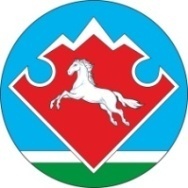 АЛТАЙ РЕСПУБЛИКАНЫНКАН-ООЗЫ АЙМАГЫНДА МОТЫ-ООЗЫ  JУРТJЕЕЗЕЗИНИН JУРТАДМИНИСТРАЦИЯЗЫ     «16» августа    2022 г.№ 29                                        с.Усть-Мута